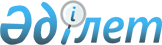 Астана қаласы мәслихатының 2022 жылғы 14 желтоқсандағы № 274/36-VII "Астана қаласының 2023-2025 жылдарға арналған бюджеті туралы" шешіміне өзгерістер мен толықтырулар енгізу туралыАстана қаласы мәслихатының 2023 жылғы 12 сәуірдегі № 13/2-VII шешімі
      ЗҚАИ-ның ескертпесі!
      Осы бұйрық 01.01.2023 бастап қолданысқа енгізіледі.
      Астана қаласының мәслихаты ШЕШТІ:
      1. Астана қаласы мәслихатының "Астана қаласының 2023-2025 жылдарға арналған бюджеті туралы" 2022 жылғы 14 желтоқсандағы № 274/36-VII (Нормативтік құқықтық актілерді мемлекеттік тіркеу тізілімінде № 175947 болып тіркелген) шешіміне келесі өзгерістер мен толықтырулар енгізілсін:
      көрсетілген шешімнің 1-тармағы жаңа редакцияда жазылсын:
      "1. Астана қаласының 2023-2025 жылдарға арналған бюджеті тиісінше 1, 2, 3-қосымшаларға сәйкес, оның ішінде 2023 жылға мынадай көлемдерде бекiтiлсiн:
      1) кiрiстер – 1 066 808 228 мың теңге, оның iшiнде:
      салықтық түсiмдер бойынша – 625 036 505 мың теңге;
      салықтық емес түсiмдер бойынша – 10 390 160 мың теңге;
      негiзгi капиталды сатудан түсетiн түсiмдер бойынша – 4 700 000 мың теңге;
      трансферттер түсімдері бойынша – 426 681 563 мың теңге;
      2) шығындар – 987 257 147,9 мың теңге;
      3) таза бюджеттiк кредиттеу – 4 531 734 мың теңге, оның iшiнде:
      бюджеттік кредиттер – 4 810 000 мың теңге;
      бюджеттік кредиттерді өтеу – 278 266 мың теңге;
      4) қаржы активтерiмен операциялар бойынша сальдо – 109 206 774 мың теңге, оның iшiнде:
      қаржы активтерiн сатып алу – 109 206 774 мың теңге;
      5) бюджет тапшылығы (профициті) – (-34 187 427,9) мың теңге; 
      6) бюджет тапшылығын қаржыландыру (профицитін пайдалану) – 34 187 427,9 мың теңге;
      7) қарыздар түсімдері – 7 810 000 мың теңге;
      8) қарыздарды өтеу – (-19 681 194) мың теңге; 
      9) бюджет қаражатының пайдаланылатын қалдықтары – 46 058 621,9 мың теңге.";
      көрсетілген шешімнің 4-тармағы жаңа редакцияда жазылсын:
      "4. Астана қаласының жергілікті атқарушы органының 2023 жылға арналған резерві 4 582 709 мың теңге сомасында бекітілсін.". 
      Көрсетілген шешімнің 1, 4, 6, 9, 12, 15-қосымшалары осы шешімнің 1, 2, 3, 4, 5, 6-қосымшаларына сәйкес жаңа редакцияда жазылсын.
      18-қосымшаға сәйкес шешім "10-1. Астана қаласының "Нұра" ауданының 2023 жылға арналған бюджеттік бағдарламаларының тізбесі бекітілсін" деген мазмұндағы 10-1-тармақпен толықтырылсын;
      осы шешімнің 7-қосымшасына сәйкес шешім "2023 жылға арналған Астана қаласының "Нұра" ауданының бюджеттік бағдарламаларының тізімі" деген 18-қосымшамен толықтырылсын.
      2. Осы шешім 2023 жылдың 1 қаңтарынан бастап қолданысқа енгізіледі. Астана қаласының 2023 жылға арналған бюджеті Бюджеттік инвестициялық жобаларды (бағдарламаларды) іске асыруға және заңды тұлғалардың жарғылық капиталын қалыптастыруға немесе ұлғайтуға бағытталған бюджеттік бағдарламаларға бөлумен, Астана қаласының 2023 жылға арналған бюджетінің бюджеттік даму бағдарламаларының тізбесі 2023 жылға арналған Астана қаласының "Алматы" ауданының бюджеттік бағдарламаларының тізімі 2023 жылға арналған Астана қаласының "Байқоңыр" ауданының бюджеттік бағдарламаларының тізімі 2023 жылға арналған Астана қаласының "Есіл" ауданының бюджеттік бағдарламаларының тізімі 2023 жылға арналған Астана қаласының "Сарыарқа" ауданының бюджеттік бағдарламаларының тізімі 2023 жылға арналған Астана қаласының "Нұра" ауданының бюджеттік бағдарламаларының тізімі
					© 2012. Қазақстан Республикасы Әділет министрлігінің «Қазақстан Республикасының Заңнама және құқықтық ақпарат институты» ШЖҚ РМК
				
      Астана қаласы мәслихатының төрағасы 

Е. Каналимов
Астана қаласы мәслихатының
2023 жылғы 12 сәуірдегі
№ 13/2-VIII шешіміне
1-қосымшаАстана қаласы мәслихатының
2022 жылғы 14 желтоқсандағы
№ 274/36-VII шешіміне
1-қосымша
Санаты
Санаты
Санаты
Санаты
Сомасы
мың тенге
Сыныбы
Сыныбы
Сыныбы
Сомасы
мың тенге
Ішкі сыныбы
Ішкі сыныбы
Сомасы
мың тенге
Атауы
Сомасы
мың тенге
1. Кірістер
1 066 808 228,0
1
Салықтық түсімдер
625 036 505,0
01
Табыс салығы
422 393 571,0
1
Корпоративтік табыс салығы
193 517 226,0
2
Жеке табыс салығы
228 876 345,0
03
Әлеуметтiк салық
143 480 755,0
1
Әлеуметтік салық
143 480 755,0
04
Меншiкке салынатын салықтар
47 344 460,0
1
Мүлiкке салынатын салықтар
36 346 457,0
3
Жер салығы
1 690 258,0
4
Көлiк құралдарына салынатын салық
9 307 745,0
05
Тауарларға, жұмыстарға және көрсетілетін қызметтерге салынатын iшкi салықтар
7 950 418,0
2
Акциздер
261 200,0
3
Табиғи және басқа да ресурстарды пайдаланғаны үшiн түсетiн түсiмдер
4 723 899,0
4
Кәсiпкерлiк және кәсiби қызметтi жүргiзгенi үшiн алынатын алымдар
2 965 319,0
08
Заңдық маңызы бар әрекеттерді жасағаны және (немесе) оған уәкілеттігі бар мемлекеттік органдар немесе лауазымды адамдар құжаттар бергені үшін алынатын міндетті төлемдер
3 867 301,0
1
Мемлекеттік баж
3 867 301,0
2
Салықтық емес түсімдер
10 390 160,0
01
Мемлекеттік меншіктен түсетін кірістер
6 410 342,0
1
Мемлекеттік кәсіпорындардың таза кірісі бөлігінің түсімдері
45 000,0
4
Мемлекет меншігіндегі заңды тұлғалардағы қатысу үлесіне кірістер
55 000,0
5
Мемлекет меншігіндегі мүлікті жалға беруден түсетін кірістер
315 000,0
7
Мемлекеттік бюджеттен берілген кредиттер бойынша сыйақылар
5 995 342,0
04
Мемлекеттік бюджеттен қаржыландырылатын, сондай-ақ Қазақстан Республикасы Ұлттық Банкінің бюджетінен (шығыстар сметасынан) ұсталатын және қаржыландырылатын мемлекеттік мекемелер салатын айыппұлдар, өсімпұлдар, санкциялар, өндіріп алулар
1 749 818,0
1
Мұнай секторы ұйымдарынан және Жәбірленушілерге өтемақы қорына түсетін түсімдерді қоспағанда, мемлекеттік бюджеттен қаржыландырылатын, сондай-ақ Қазақстан Республикасы Ұлттық Банкінің бюджетінен (шығыстар сметасынан) ұсталатын және қаржыландырылатын мемлекеттік мекемелер салатын айыппұлдар, өсімпұлдар, санкциялар, өндіріп алулар
1 749 818,0
06
Басқа да салықтық емес түсiмдер
2 230 000,0
1
Басқа да салықтық емес түсiмдер
2 230 000,0
3
Негізгі капиталды сатудан түсетін түсімдер
4 700 000,0
01
Мемлекеттік мекемелерге бекітілген мемлекеттік мүлікті сату 
3 300 000,0
1
Мемлекеттік мекемелерге бекітілген мемлекеттік мүлікті сату 
3 300 000,0
03
Жерді және материалдық емес активтерді сату
1 400 000,0
1
Жерді сату
700 000,0
2
Материалдық емес активтерді сату
700 000,0
4
Трансферттердің түсімдері
426 681 563
02
Мемлекеттік басқарудың жоғары тұрған органдарынан түсетін трансферттер
426 681 563
1
Республикалық бюджеттен түсетін трансферттер
426 681 563
Функционалдық топ
Функционалдық топ
Функционалдық топ
Функционалдық топ
Сомасы,
мың теңге
Бюджеттік бағдарламалардың әкімшісі
Бюджеттік бағдарламалардың әкімшісі
Бюджеттік бағдарламалардың әкімшісі
Сомасы,
мың теңге
Бағдарлама
Бағдарлама
Сомасы,
мың теңге
Атауы
Сомасы,
мың теңге
II. Шығындар
987 257 147,9
01
Жалпы сипаттағы мемлекеттiк көрсетілетін қызметтер
13 550 189,0
111
Республикалық маңызы бар қала, астана мәслихатының аппараты
329 124,0
001
Республикалық маңызы бар қала, астана мәслихатының қызметін қамтамасыз ету
326 810,0
003
Мемлекеттік органның күрделі шығыстары
2 314,0
121
Республикалық маңызы бар қала, астана әкімінің аппараты
1 924 795,0
001
Республикалық маңызы бар қала, астана әкімінің қызметін қамтамасыз ету
1 905 315,0
003
Мемлекеттік органның күрделі шығыстары
19 480,0
123
Қаладағы аудан әкімінің аппараты
2 072 452,0
001
Қаладағы аудан әкімінің қызметін қамтамасыз ету жөніндегі қызметтер
1 954 927,0
022
Мемлекеттік органның күрделі шығыстары
117 525,0
332
Республикалық маңызы бар қаланың, астананың активтер және мемлекеттік сатып алу басқармасы
5 707 642,0
001
Жергілікті деңгейде коммуналдық мүлікті және мемлекеттік сатып алу саласындағы мемлекеттік саясатты іске асыру жөніндегі қызметтер
475 509,0
003
Мемлекеттік органның күрделі шығыстары
1 769,0
005
Коммуналдық меншікке мүлікті сатып алу
1 770 214,0
010
Жекешелендіру, коммуналдық меншікті басқару, жекешелендіруден кейінгі қызмет және осыған байланысты дауларды реттеу
3 400 000,0
011
Коммуналдық меншікке түскен мүлікті есепке алу, сақтау, бағалау және сату
60 150,0
337
Республикалық маңызы бар қаланың, астананың қалалық орта сапасы және бақылау басқармасы
639 077,0
001
Жергілікті деңгейде ауыл шаруашылығы, еңбек, мемлекеттік сәулет-құрылыс бақылау, жерлердің пайдаланылуы мен қорғалуын бақылау саласындағы мемлекеттік саясатты іске асыру жөніндегі қызметтер
635 559,0
003
Мемлекеттік органның күрделі шығыстары
3 518,0
343
Республикалық маңызы бар қаланың, астананың отын-энергетикалық кешені және коммуналдық шаруашылық басқармасы
349 549,0
001
Жергiлiктi деңгейде энергетика және коммуналдық шаруашылық салаларындағы мемлекеттік саясатты іске асыру жөніндегі қызметтер
347 897,0
003
Мемлекеттік органның күрделі шығыстары
1 652,0
344
Республикалық маңызы бар қаланың, астананың сәулет, қала құрылысы және жер қатынастары басқармасы
550 201,0
001
Жергілікті деңгейде сәулет, қала құрылысы, жер қатынастарын реттеу салаларындағы мемлекеттік саясатты іске асыру жөніндегі қызметтер
547 240,0
005
Мемлекеттік органның күрделі шығыстары
2 961,0
356
Республикалық маңызы бар қаланың, астананың қаржы басқармасы
277 215,0
001
Жергілікті бюджетті жоспарлау, атқару және коммуналдық меншікті басқару саласындағы мемлекеттік саясатты іске асыру жөніндегі қызметтер
240 060,0
003
Салық салу мақсатында мүлікті бағалауды жүргізу
35 863,0
014
Мемлекеттік органның күрделі шығыстары
1 292,0
357
Республикалық маңызы бар қаланың, астананың экономика және бюджеттік жоспарлау басқармасы
558 726,0
001
Экономикалық саясатты, мемлекеттік жоспарлау жүйесін қалыптастыру мен дамыту саласындағы мемлекеттік саясатты іске асыру жөніндегі қызметтер
553 747,0
004
Мемлекеттік органның күрделі шығыстары
4 979,0
362
Республикалық маңызы бар қаланың, астананың ішкі саясат басқармасы
250 545,0
013
Республикалық маңызы бар қала, астана Қазақстан халқы Ассамблеясының қызметін қамтамасыз ету
250 545,0
369
Республикалық маңызы бар қаланың, астананың дін істері басқармасы
392 817,0
001
Жергілікті деңгейде дін қызметі саласындағы мемлекеттік саясатты іске асыру жөніндегі қызметтер
92 313,0
003
Мемлекеттік органның күрделі шығыстары
504,0
005
Өңірде діни ахуалды зерделеу және талдау
300 000,0
373
Республикалық маңызы бар қаланың, астананың құрылыс басқармасы
100 813,0
061
Мемлекеттік органдардың объектілерін дамыту
100 813,0
379
Республикалық маңызы бар қаланың, астананың тексеру комиссиясы
397 233,0
001
Республикалық маңызы бар қаланың, астананың тексеру комиссиясының қызметін қамтамасыз ету жөніндегі қызметтер
395 426,0
003
Мемлекеттік органның күрделі шығыстары
1 807,0
02
Қорғаныс
2 872 815,0
121
Республикалық маңызы бар қала, астана әкімінің аппараты
1 401 852,0
010
Жалпыға бiрдей әскери мiндеттi атқару шеңберiндегi iс-шаралар
442 051,0
011
Аумақтық қорғанысты даярлау және республикалық маңызы бар қаланың, астананың аумақтық қорғаныс
369 425,0
012
Жұмылдыру дайындығы және республикалық маңызы бар қаланы, астананы жұмылдыру
523 272,0
014
Республикалық маңызы бар қалалар, астана ауқымындағы төтенше жағдайлардың алдын-алу және оларды жою
67 104,0
373
Республикалық маңызы бар қаланың, астананың құрылыс басқармасы
785 947,0
030
Жұмылдыру дайындығы және төтенше жағдайлар объектілерін дамыту
785 947,0
387
Республикалық маңызы бар қаланың, астананың бюджетінен қаржыландырылатын табиғи және техногендік сипаттағы төтенше жағдайлар, азаматтық қорғаныс саласындағы органдардың аумақтық органы
685 016,0
005
Республикалық маңызы бар қала, астана ауқымындағы төтенше жағдайлардың алдын-алу және жою
685 016,0
03
Қоғамдық тәртіп, қауіпсіздік, құқықтық, сот, қылмыстық-атқару қызметі
24 274 966,0
335
Республикалық маңызы бар қаланың, астананың көлік және жол-көлік инфрақұрылымын дамыту басқармасы
2 464 755,0
021
Елдi мекендерде жол қозғалысы қауiпсiздiгін қамтамасыз ету
2 464 755,0
352
Республикалық маңызы бар қаланың, астананың бюджетінен қаржыландырылатын атқарушы ішкі істер органы
21 416 975,0
001
Республикалық маңызы бар қала, астана аумағында қоғамдық тәртіп пен қауіпсіздікті сақтау саласындағы мемлекеттік саясатты іске асыру жөніндегі қызметтер қамтамасыз ету
18 304 858,0
003
Қоғамдық тәртіпті қорғауға қатысатын азаматтарды көтермелеу
23 171,0
004
Астана қаласында нашақорлықтың және есірткі бизнесінің алдын алу жөніндегі қызметтер
48 781,0
007
Мемлекеттік органның күрделі шығыстары
3 040 165,0
373
Республикалық маңызы бар қаланың, астананың құрылыс басқармасы
393 236,0
004
Ішкі істер органдарының объектілерін дамыту
20 005,0
099
Зираттар бар крематорийлер салу
373 231,0
04
Бiлiм беру
281 679 898,0
121
Республикалық маңызы бар қала, астана әкімінің аппараты
3 298,0
019
Сайлау процесіне қатысушыларды оқыту
3 298,0
339
Республикалық маңызы бар қаланың, астананың қоғамдық денсаулық сақтау басқармасы
786 299,0
003
Кадрлардың біліктілігін арттыру және оларды қайта даярлау
200 565,0
043
Техникалық және кәсіптік, орта білімнен кейінгі білім беру ұйымдарында мамандар даярлау
476 708,0
044
Техникалық және кәсіптік, орта білімнен кейінгі білім беру бағдарламалары бойынша оқитындарға әлеуметтік қолдау көрсету
109 026,0
360
Республикалық маңызы бар қаланың, астананың білім басқармасы
189 627 901,0
001
Жергілікті деңгейде білім беру саласындағы мемлекеттік саясатты іске асыру жөніндегі қызметтер
658 789,0
003
Жалпы білім беру
28 787 511,0
004
Арнаулы бiлiм беру бағдарламалары бойынша жалпы бiлiм беру
3 698 772,0
005
Мамандандырылған бiлiм беру ұйымдарында дарынды балаларға жалпы бiлiм беру
3 743 965,0
007
Республикалық маңызы бар қаланың, астананың мемлекеттік білім беру мекемелер үшін оқулықтар мен оқу-әдiстемелiк кешендерді сатып алу және жеткізу
2 676 378,0
008
Балаларға қосымша білім беру
5 905 066,0
009
Республикалық маңызы бар қала, астана ауқымындағы мектеп олимпиадаларын және мектептен тыс іс-шараларды өткiзу
203 343,0
011
Мемлекеттік органның күрделі шығыстары
2 123,0
013
Балалар мен жасөспірімдердің психикалық денсаулығын зерттеу және халыққа психологиялық-медициналық-педагогикалық консультациялық көмек көрсету
356 562,0
014
Дамуында проблемалары бар балалар мен жасөспірімдердің оңалту және әлеуметтік бейімдеу
1 412 584,0
019
Республикалық маңызы бар қаланың, астананың мемлекеттік білім беру мекемелеріне жұмыстағы жоғары көрсеткіштері үшін гранттар беру
27 336,0
021
Жетім баланы (жетім балаларды) және ата-аналарының қамқорынсыз қалған баланы (балаларды) күтіп-ұстауға асыраушыларына ай сайынғы ақшалай қаражат төлемдері
233 511,0
024
Техникалық және кәсіптік білім беру ұйымдарында мамандар даярлау
13 089 172,0
027
Жетім баланы (жетім балаларды) және ата-анасының қамқорлығынсыз қалған баланы (балаларды) асырап алғаны үшін Қазақстан азаматтарына біржолғы ақша қаражатын төлеуге арналған төлемдер
11 699,0
029
Әдістемелік жұмыс
948 672,0
034
Мектепке дейінгі тәрбие мен оқыту
39 639 836,0
038
Нәтижелі жұмыспен қамтуды және жаппай кәсіпкерлікті дамытудың 2017 – 2021 жылдарға арналған "Еңбек" мемлекеттік бағдарламасы шеңберінде кадрлардың біліктілігін арттыру, даярлау және қайта даярлау
1 526 651,0
040
Мемлекеттік орта білім беру ұйымдарында жан басына шаққандағы қаржыландыруды іске асыруға
79 672 047,0
057
Жоғары, жоғары оқу орнынан кейінгі білімі бар мамандар даярлау және білім алушыларға әлеуметтік қолдау көрсету
1 840 610,0
067
Ведомстволық бағыныстағы мемлекеттік мекемелер мен ұйымдардың күрделі шығыстары
5 193 274,0
373
Республикалық маңызы бар қаланың, астананың құрылыс басқармасы
81 735 696,0
028
Бастауыш, негізгі орта және жалпы орта білім беру объектілерін салу және реконструкциялау
4 222 441,0
205
"Жайлы мектеп" пилоттық ұлттық жобасы шеңберінде бастауыш, негізгі орта және жалпы орта білім беру объектілерін салу
77 513 255,0
381
Республикалық маңызы бар қаланың, астананың дене шынықтыру және спорт басқармасы
9 526 704,0
006
Балалар мен жасөспірімдерге спорт бойынша қосымша білім беру
9 526 704,0
05
Денсаулық сақтау
18 253 400,0
339
Республикалық маңызы бар қаланың, астананың қоғамдық денсаулық сақтау басқармасы
17 915 141,0
001
Жергілікті денгейде денсаулық сақтау саласындағы мемлекеттік саясатты іске асыру жөніндегі қызметтер
351 179,0
006
Ана мен баланы қорғау жөніндегі көрсетілетін қызметтер
751 144,0
007
Салауатты өмір салтын насихаттау
122 953,0
008
Қазақстан Республикасында ЖИТС профилактикасы және оған қарсы күрес жөніндегі іс-шараларды іске асыру
167 409,0
016
Азаматтарды елді мекеннен тыс жерлерде емделу үшін тегін және жеңілдетілген жол жүрумен қамтамасыз ету
2 000,0
017
Қаржы лизингі шарттарында сатып алынған санитариялық көлік және сервистік қызмет көрсетуді талап ететін медициналық бұйымдар бойынша лизинг төлемдерін өтеу
1 177 942,0
018
Денсаулық сақтау саласындағы ақпараттық талдамалық қызметтер
119 409,0
027
Халыққа иммундық профилактика жүргізу үшін вакциналарды және басқа медициналық иммундық биологиялық препараттарды орталықтандырылған сатып алу және сақтау
2 619 247,0
029
Республикалық маңызы бар қаланың, астананың арнайы медициналық жабдықтау базалары
254 070,0
030
Мемлекеттік органның күрделі шығыстары
3 296,0
033
Медициналық денсаулық сақтау ұйымдарының күрделі шығыстары
9 231 193,0
039
Денсаулық сақтау субъектілерінің медициналық көмегін қамтитын қосымша медициналық көмектің көлемін көрсету, Call-орталықтардың қызметтер көрсетуі және өзге де шығыстар
602 680,0
041
Республикалық маңызы бар қаланың, астананың жергілікті өкілдік органдарының шешімі бойынша тегін медициналық көмектің кепілдік берілген көлемімен қосымша қамтамасыз ету
2 512 619,0
373
Республикалық маңызы бар қаланың, астананың құрылыс басқармасы
338 259,0
038
Деңсаулық сақтау объектілерін салу және реконструкциялау
338 259,0
06
Әлеуметтiк көмек және әлеуметтiк қамсыздандыру
30 304 866,0
333
Республикалық маңызы бар қаланың, астананың жұмыспен қамту және әлеуметтік қорғау басқармасы
28 965 175,0
001
Жергілікті деңгейде халық үшін жұмыспен қамтуды қамтамасыз ету және әлеуметтік бағдарламаларды іске асыру саласындағы мемлекеттік саясатты іске асыру жөніндегі қызметтер
575 875,0
002
Жалпы үлгідегі медициналық-әлеуметтік мекемелерде (ұйымдарда), арнаулы әлеуметтік қызметтер көрсету орталықтарында, әлеуметтік қызмет көрсету орталықтарында қарттар мен мүгедектігі бар адамдарға арнаулы әлеуметтік қызметтер көрсету
1 674 669,0
003
Жұмыспен қамту бағдарламасы
4 289 132,0
004
Мемлекеттік атаулы әлеуметтік көмек
2 100 121,0
006
Халықты әлеуметтік қорғау жөніндегі іс-шараларды іске асыру
769 150,0
007
Тұрғын үйге көмек көрсету
20 000,0
008
Жергілікті өкілді органдардың шешімі бойынша азаматтардың жекелеген санаттарына әлеуметтік көмек
6 546 744,0
009
Мүгедектігі бар адамдарды әлеуметтік қолдау
2 277 236,0
013
Жәрдемақыларды және басқа да әлеуметтік төлемдерді есептеу, төлеу мен жеткізу бойынша қызметтерге ақы төлеу
24 700,0
015
Оңалтудың жеке бағдарламасына сәйкес мұқтаж мүгедектігі бар адамдарды мiндеттi гигиеналық құралдармен қамтамасыз ету, қозғалуға қиындығы бар бірінші топтағы мүгедектігі бар адамдарға жеке көмекшінің және есту бойынша мүгедектігі бар адамдарға қолмен көрсететiн тіл маманының қызметтерін ұсыну
2 113 280,0
016
Белгілі бір тұрғылықты жері жоқ адамдарды әлеуметтік бейімдеу
340 112,0
018
Қарттарға, мүгедектігі бар адамдарға және мүгедектігі бар балаларға әлеуметтік қызмет көрсету орталығында және үйде арнаулы әлеуметтік қызметтер көрсету
1 020 534,0
019
Үкіметтік емес ұйымдарға мемлекеттік әлеуметтік тапсырысты орналастыру
1 115 172,0
020
Психоневрологиялық медициналық-әлеуметтік мекемелерде (ұйымдарда), арнаулы әлеуметтік қызметтер көрсету орталықтарында, әлеуметтік қызмет көрсету орталықтарында психоневрологиялық аурулармен ауыратын мүгедектігі бар адамдар үшін арнаулы әлеуметтік қызметтер көрсету
1 836 822,0
022
Балалар психоневрологиялық медициналық-әлеуметтік мекемелерінде (ұйымдарда), арнаулы әлеуметтік қызметтер көрсету орталықтарында, әлеуметтік қызмет көрсету орталықтарында психоневрологиялық патологиялары бар мүгедектігі бар балалар үшін арнаулы әлеуметтік қызметтер көрсету
1 975 446,0
023
Мүгедектігі бар адамдарды жұмысқа орналастыру үшін арнайы жұмыс орындарын құруға жұмыс берушінің шығындарын субсидиялау
1 035,0
026
Мемлекеттік органның күрделі шығыстары
3 045,0
028
Күш көрсету немесе күш көрсету қаупі салдарынан қиын жағдайларға тап болған тәуекелдер тобындағы адамдарға қызметтер
165 113,0
030
Жұмыспен қамту орталықтарын қамтамасыз ету
646 130,0
032
Ведомстволық бағыныстағы мемлекеттік мекемелер мен ұйымдардың күрделі шығыстары
99 960,0
045
Қазақстан Республикасында мүгедектігі бар адамдардың құқықтарын қамтамасыз етуге және өмір сүру сапасын жақсарту
1 114 356,0
053
Кохлеарлық импланттарға дәлдеп сөйлеу процессорларын ауыстыру және келтіру бойынша қызмет көрсету
251 879,0
057
Атаулы мемлекеттік әлеуметтік көмек алушылар болып табылатын жеке тұлғаларды телевизиялық абоненттiк жалғамалармен қамтамасыз ету
1 500,0
062
Біліктілік жүйесін дамыту
3 164,0
360
Республикалық маңызы бар қаланың, астананың білім басқармасы
839 691,0
016
Жетiм балаларды, ата-анасының қамқорлығынсыз қалған балаларды әлеуметтiк қамсыздандыру
715 955,0
017
Білім беру ұйымдарының күндізгі оқу нысанының оқушылары мен тәрбиеленушілерін әлеуметтік қолдау
123 736,0
383
Республикалық маңызы бар қаланың, астананың Тұрғын үй және тұрғын үй инспекциясы басқармасы
500 000,0
068
Әлеуметтік көмек ретінде тұрғын үй сертификаттарын беру
500 000,0
07
Тұрғын үй-коммуналдық шаруашылық
227 652 014,0
123
Қаладағы аудан әкімінің аппараты
68 391 610,0
008
Елді мекендердегі көшелерді жарықтандыру
4 170 795,0
009
Елді мекендердің санитариясын қамтамасыз ету
27 235 180,0
010
Жерлеу орындарын ұстау және туыстары жоқ адамдарды жерлеу
192 793,0
011
Елді мекендерді абаттандыру мен көгалдандыру
36 792 842,0
336
Республикалық маңызы бар қаланың, астананың қоршаған ортаны қорғау және табиғатты пайдалану басқармасы
12 959 177,0
007
Қаланы абаттандыру және көгалдандыру
49 626,0
017
Қаланы абаттандыруды дамыту
12 147 484,0
041
Профилактикалық дезинсекция мен дератизация жүргізу
762 067,0
343
Республикалық маңызы бар қаланың, астананың отын-энергетикалық кешені және коммуналдық шаруашылық басқармасы
71 114 753,0
005
Коммуналдық шаруашылықты дамыту
695 500,0
006
Сумен жабдықтау және су бұру жүйесінің жұмыс істеуі
3 318 433,0
007
Сумен жабдықтау және су бұру жүйесін дамыту
53 610 952,0
008
Инженерлік-коммуникациялық инфрақұрылымды жобалау, дамыту және (немесе) жайластыру
3 935 762,0
010
Нөсер кәрізін дамыту
8 919 705,0
018
Қаланы абаттандыруды дамыту
634 401,0
373
Республикалық маңызы бар қаланың, астананың құрылыс басқармасы
58 383 232,0
012
Коммуналдық тұрғын үй қорының тұрғын үйін жобалау және (немесе) салу, реконструкциялау
17 502 186,0
013
Қаланы абаттандыруды дамыту
51 455,0
017
Инженерлік-коммуникациялық инфрақұрылымды жобалау, дамыту және (немесе) жайластыру
7 318 591,0
098
Коммуналдық тұрғын үй қорының тұрғын үйлерін сатып алу
33 511 000,0
383
Республикалық маңызы бар қаланың, астананың Тұрғын үй және тұрғын үй инспекциясы басқармасы
16 803 242,0
001
Жергілікті деңгейде тұрғын үй қоры саласында тұрғын үй мәселелері бойынша мемлекеттік саясатты іске асыру жөніндегі қызметтер
489 984,0
004
Авариялық және ескiрген тұрғын үйлердi бұзу
100 000,0
006
Мемлекеттік тұрғын үй қорын сақтауды ұйымдастыру
1 303 912,0
007
Мемлекеттік органның күрделі шығыстары
1 470,0
008
Ведомстволық бағыныстағы мемлекеттік мекемелер мен ұйымдардың күрделі шығыстары
804 899,0
013
Ортақ мүлікті техникалық тексеру және кондоминиумдар объектілеріне техникалық паспорттарды әзірлеу
22 299,0
014
Мемлекеттiк қажеттiлiктер үшiн жер учаскелерiн алып қою, соның iшiнде сатып алу жолымен алып қою және осыған байланысты жылжымайтын мүлiктi иелiктен айыру
13 515 678,0
054
Жеке тұрғын үй қорынан алынған тұрғынжай үшін азамматардың жекелеген санаттарына төлемдер
550 000,0
055
Бірыңғай сәулеттік келбетін беруге бағытталған көппәтерлі тұрғын үйлердің қасбеттерін, шатырларын күрделі жөндеу
15 000,0
08
Мәдениет, спорт, туризм және ақпараттық кеңістiк
35 436 772,0
310
Республикалық маңызы бар қаланың, астананың цифрландыру және мемлекеттік қызметтер басқармасы
2 718 793,0
001
Жергiлiктi деңгейде цифрландыру және мемлекеттік қызметтер саласындағы мемлекеттік саясатты іске асыру жөніндегі қызметтер
542 893,0
004
Мемлекеттік органның күрделі шығыстары
900,0
007
Халықтың тыныс-тіршілігін қамтамасыз ету және қауіпсіздік мәселелері жөнінде халықтың мемлекеттік органдармен, коммуналдық кәсіпорындармен және ұйымдармен өзара іс-қимыл жасауын ұйымдастыру жөніндегі қызметтер
2 175 000,0
334
Республикалық маңызы бар қаланың, астананың инвестициялар және кәсіпкерлікті дамыту басқармасы
1 606 060,0
021
Туристік қызметті реттеу
1 564 077,0
063
Кәсіпкерлік субъектілерінің санитариялық-гигиеналық тораптарды күтіп-ұстауға арналған шығындарының бір бөлігін субсидиялау
41 983,0
343
Республикалық маңызы бар қаланың, астананың отын-энергетикалық кешені және коммуналдық шаруашылық басқармасы
1 000,0
019
Ұлттық пантеон салу
1 000,0
346
Республикалық маңызы бар қаланың, астананың тілдерді дамыту және мұрағат ісі басқармасы
740 578,0
001
Жергілікті деңгейде тілдерді дамыту және мұрағат істері саласындағы мемлекеттік саясатты іске асыру жөніндегі қызметтер
159 087,0
002
Мемлекеттік тілді және Қазақстан халқының басқа да тілдерін дамыту
320 747,0
004
Мемлекеттік органның күрделі шығыстары
1 002,0
010
Архив қорының сақталуын қамтамасыз ету
259 742,0
361
Республикалық маңызы бар қаланың, астананың мәдениет басқармасы
17 121 694,0
001
Жергілікті деңгейде мәдениет саласындағы мемлекеттік саясатты іске асыру жөніндегі қызметтер
218 589,0
003
Мемлекеттік органның күрделі шығыстары
945,0
004
Мәдени-демалыс жұмысын қолдау
8 965 545,0
005
Тарихи-мәдени мұраны сақтауды және оған қолжетімділікті қамтамасыз ету
719 858,0
007
Театр және музыка өнерiн қолдау
5 321 879,0
009
Қалалық кiтапханалардың жұмыс iстеуiн қамтамасыз ету
772 503,0
032
Ведомстволық бағыныстағы мемлекеттік мекемелер мен ұйымдардың күрделі шығыстары
1 122 375,0
362
Республикалық маңызы бар қаланың, астананың ішкі саясат басқармасы
1 856 068,0
001
Жергілікті деңгейде мемлекеттік, ішкі саясатты іске асыру жөніндегі қызметтер
675 907,0
005
Мемлекеттік ақпараттық саясат жүргізу жөніндегі қызметтер
1 179 373,0
007
Мемлекеттік органның күрделі шығыстары
788,0
373
Республикалық маңызы бар қаланың, астананың құрылыс басқармасы
108 951,0
014
Мәдениет объектілерін дамыту
88 812,0
015
Cпорт объектілерін дамыту
20 139,0
377
Республикалық маңызы бар қаланың, астананың жастар саясаты мәселелері басқармасы
1 164 770,0
001
Жергілікті деңгейде жастар саясаты мәселелері бойынша мемлекеттік саясатты іске асыру жөніндегі қызметтер
112 767,0
004
Мемлекеттік органның күрделі шығыстары
788,0
005
Жастар саясаты саласында іс-шараларды іске асыру
1 051 215,0
381
Республикалық маңызы бар қаланың, астананың дене шынықтыру және спорт басқармасы
10 118 858,0
001
Жергілікті деңгейде дене шынықтыру және спорт саласындағы мемлекеттік саясатты іске асыру жөніндегі қызметтер
490 167,0
002
Жергілікті деңгейде спорттық жарыстар өткiзу
1 763 459,0
003
Республикалық және халықаралық спорттық жарыстарға әртүрлі спорт түрлері бойынша құрама командалары мүшелерінің дайындығы және қатысуы
6 850 986,0
005
Мемлекеттік органның күрделі шығыстары
900,0
032
Ведомстволық бағыныстағы мемлекеттік мекемелер мен ұйымдардың күрделі шығыстары
1 013 346,0
09
Отын-энергетика кешенi және жер қойнауын пайдалану
131 271 049,0
343
Республикалық маңызы бар қаланың, астананың отын-энергетикалық кешені және коммуналдық шаруашылық басқармасы
131 271 049,0
012
Жылу-энергетикалық жүйені дамыту
115 078 393,0
029
Газ тасымалдау жүйесін дамыту
9 192 656,0
050
Жылыту маусымын іркіліссіз өткізу үшін энергия өндіруші ұйымдардың отын сатып алуға шығындарын субсидиялау
7 000 000,0
10
Ауыл, су, орман, балық шаруашылығы, ерекше қорғалатын табиғи аумақтар, қоршаған ортаны және жануарлар дүниесін қорғау, жер қатынастары
4 303 105,0
334
Республикалық маңызы бар қаланың, астананың инвестициялар және кәсіпкерлікті дамыту басқармасы
265 826,0
056
Ауыл шаруашылығы малын, техниканы және технологиялық жабдықты сатып алуға кредит беру, сондай-ақ лизинг кезінде сыйақы мөлшерлемесін субсидиялау
3 341,0
077
Ішкі нарыққа реттеушілік әсер ету үшін азық-түлік астығын өткізу кезінде агроөнеркәсіптік кешен саласындағы ұлттық компанияның шеккен шығыстарын өтеуді субсидиялау
262 485,0
336
Республикалық маңызы бар қаланың, астананың қоршаған ортаны қорғау және табиғатты пайдалану басқармасы
3 581 326,0
001
Жергілікті деңгейде қоршаған ортаны қорғау саласындағы мемлекеттік саясатты іске асыру жөніндегі қызметтер
275 502,0
004
Қоршаған ортаны қорғау бойынша іс-шаралар
1 130 171,0
005
Қоршаған ортаны қорғау объектілерін дамыту
851 471,0
012
Мемлекеттік органның күрделі шығыстары
968,0
016
"Жасыл белдеуді" салу
1 323 214,0
337
Республикалық маңызы бар қаланың, астананың қалалық орта сапасы және бақылау басқармасы
455 953,0
016
Эпизоотияға қарсы іс-шаралар жүргізу
111 772,0
021
Ауыл шаруашылық дақылдарының зиянды организмдеріне қарсы күрес жөніндегі іс- шаралар
5 288,0
025
Қаңғыбас иттер мен мысықтарды аулауды және жоюды ұйымдастыру
221 712,0
031
Қараусыз қалған және қаңғыбас жануарларды уақытша ұстау
74 379,0
033
Қараусыз қалған және қаңғыбас жануарларды сәйкестендіру
11 669,0
034
Қаңғыбас жануарларды егу және зарарсыздандыру
11 071,0
035
Иелері халықтың әлеуметтік осал топтарына жататын үй жануарларын сәйкестендіру
3 387,0
043
Тракторларды, олардың тіркемелерін, өздігінен жүретін ауыл шаруашылығы, мелиоративтік және жол-құрылыс машиналары мен тетіктерін мемлекеттік есепке алуға және тіркеу
16 675,0
11
Өнеркәсіп, сәулет, қала құрылысы және құрылыс қызметі
2 578 065,0
344
Республикалық маңызы бар қаланың, астананың сәулет, қала құрылысы және жер қатынастары басқармасы
2 205 046,0
002
Елді мекендердегі құрылыстардың бас жоспарын әзірлеу
2 205 046,0
373
Республикалық маңызы бар қаланың, астананың құрылыс басқармасы
373 019,0
001
Жергілікті деңгейде құрылыс саласындағы мемлекеттік саясатты іске асыру жөніндегі қызметтер
333 503,0
003
Мемлекеттік органның күрделі шығыстары
39 516,0
12
Көлiк және коммуникация
103 171 055,9
335
Республикалық маңызы бар қаланың, астананың көлік және жол-көлік инфрақұрылымын дамыту басқармасы
103 171 055,9
001
Жергілікті деңгейде автомобиль жолдары және жолаушылар көлігі саласындағы мемлекеттік саясатты іске асыру жөніндегі қызметтер
317 302,0
003
Көлік инфрақұрылымын дамыту
59 215 079,9
004
Автомобиль жолдарының жұмыс істеуін қамтамасыз ету
23 320 574,0
006
Қоғамдық көлік жұмыстарының мониторингін және бақылауды қамтамасыз ету
300 000,0
007
Мемлекеттік органның күрделі шығыстары
18 100,0
010
Әлеуметтiк маңызы бар iшкi қатынастар бойынша жолаушылар тасымалдарын субсидиялау
19 000 000,0
011
Жол жүрiсiн реттеудiң техникалық құралдарын салу және реконструкциялау
1 000 000,0
13
Басқалар
34 048 998,0
310
Республикалық маңызы бар қаланың, астананың цифрландыру және мемлекеттік қызметтер басқармасы
8 903 570,0
005
Инновациялық қызметтерін дамытуды камтамасыз ету жөніндегі қызметтер
3 358 315,0
096
Мемлекеттік-жекешелік әріптестік жобалар бойынша мемлекеттік міндеттемелерді орындау
5 545 255,0
334
Республикалық маңызы бар қаланың, астананың инвестициялар және кәсіпкерлікті дамыту басқармасы
6 525 285,0
001
Республикалық маңызы бар қаланың, астананың бәсекеге қабілеттілігінің тұрақты өсуін қамтамасыз ету және имиджін арттыру бойынша және кәсіпкерлік және өнеркәсіпті дамыту саласындағы мемлекеттік саясатты іске асыру жөніндегі қызметтер
375 788,0
003
Кәсіпкерлік қызметті қолдау
241 231,0
004
Мемлекеттік органның күрделі шығыстары
1 769,0
005
Республикалық маңызы бар қаланың, астананың инвестициялық қызметтерін дамытуды камтамасыз ету жөніндегі қызметтер
886 525,0
015
2021 – 2025 жылдарға арналған кәсіпкерлікті дамыту жөніндегі ұлттық жоба шеңберінде жеке кәсіпкерлікті қолдау
500 000,0
017
2021 – 2025 жылдарға арналған кәсіпкерлікті дамыту жөніндегі ұлттық жоба және Басым жобаларға кредит беру тетігі шеңберінде кредиттер бойынша пайыздық мөлшерлемелерді субсидиялау
3 000 000,0
018
2021 – 2025 жылдарға арналған кәсіпкерлікті дамыту жөніндегі ұлттық жоба және Басым жобаларға кредит беру тетігі шеңберінде шағын және орта бизнеске кредиттерді ішінара кепілдендіру
800 000,0
082
2021 – 2025 жылдарға арналған кәсіпкерлікті дамыту жөніндегі ұлттық жоба шеңберінде жаңа бизнес-идеяларды іске асыру үшін жас кәсіпкерлерге мемлекеттік гранттар беру
45 000,0
096
Мемлекеттік-жекешелік әріптестік жобалар бойынша мемлекеттік міндеттемелерді орындау
674 972,0
343
Республикалық маңызы бар қаланың, астананың отын-энергетикалық кешені және коммуналдық шаруашылық басқармасы
2 537 721,0
052
2021 – 2025 жылдарға арналған кәсіпкерлікті дамыту жөніндегі ұлттық жоба шеңберінде индустриялық инфрақұрылымды дамыту
591 329,0
071
Қалалардың шетіндегі әлеуметтік және инженерлік инфрақұрылымды дамыту
1 946 392,0
356
Республикалық маңызы бар қаланың, астананың қаржы басқармасы
4 582 709,0
013
Республикалық маңызы бар қаланың, астананың жергілікті атқарушы органының резервi
4 582 709,0
357
Республикалық маңызы бар қаланың, астананың экономика және бюджеттік жоспарлау басқармасы
253 040,0
003
Жергілікті бюджеттік инвестициялық жобалардың техникалық-экономикалық негіздемелерін және мемлекеттік-жекешелік әріптестік жобалардың, оның ішінде концессиялық жобалардың конкурстық құжаттамаларын әзірлеу немесе түзету, сондай-ақ қажетті сараптамаларын жүргізу, мемлекеттік-жекешелік әріптестік жобаларды, оның ішінде концессиялық жобаларды консультациялық сүйемелдеу
253 040,0
360
Республикалық маңызы бар қаланың, астананың білім басқармасы
8 853 639,0
096
Мемлекеттік-жекешелік әріптестік жобалар бойынша мемлекеттік міндеттемелерді орындау
8 853 639,0
373
Республикалық маңызы бар қаланың, астананың құрылыс басқармасы
2 091 666,0
048
Қалалардың шетіндегі әлеуметтік және инженерлік инфрақұрылымды дамыту
2 091 666,0
381
Республикалық маңызы бар қаланың, астананың дене шынықтыру және спорт басқармасы
301 368,0
096
Мемлекеттік-жекешелік әріптестік жобалар бойынша мемлекеттік міндеттемелерді орындау
301 368,0
14
Борышқа қызмет көрсету
3 956 973,0
356
Республикалық маңызы бар қаланың, астананың қаржы басқармасы
3 956 973,0
005
Жергілікті атқарушы органдардың борышына қызмет көрсету
3 949 650,0
018
Жергілікті атқарушы органдардың республикалық бюджеттен қарыздар бойынша сыйақылар мен өзге де төлемдерді төлеу бойынша борышына қызмет көрсету
7 323,0
15
Трансферттер
73 902 982,0
356
Республикалық маңызы бар қаланың, астананың қаржы басқармасы
73 902 982,0
006
Пайдаланылмаған (толық пайдаланылмаған) нысаналы трансферттерді қайтару
1 848 479,0
007
Бюджеттік алып коюлар
69 669 786,0
016
Нысаналы мақсатқа сай пайдаланылмаған нысаналы трансферттерді қайтару
4 005,0
052
Қазақстан Республикасы Үкіметінің шешімі бойынша толық пайдалануға рұқсат етілген, өткен қаржы жылында бөлінген, пайдаланылмаған (түгел пайдаланылмаған) нысаналы даму трансферттерінің сомасын қайтару
128 615,0
053
Қазақстан Республикасының Ұлттық қорынан берілетін нысаналы трансферт есебінен республикалық бюджеттен бөлінген пайдаланылмаған (түгел пайдаланылмаған) нысаналы трансферттердің сомасын қайтару
2 252 097,0
III. Таза бюджеттік кредиттеу
4 531 734,0
Бюджеттік кредиттер
4 810 000,0
06
Әлеуметтiк көмек және әлеуметтiк қамсыздандыру
2 810 000,0
333
Республикалық маңызы бар қаланың, астананың жұмыспен қамту және әлеуметтік қорғау басқармасы
2 810 000,0
063
Жастардың кәсіпкерлік бастамашылығына жәрдемдесу үшін бюджеттік кредиттер беру
2 810 000,0
07
Тұрғын үй-коммуналдық шаруашылық
1 000 000,0
383
Республикалық маңызы бар қаланың, астананың Тұрғын үй және тұрғын үй инспекциясы басқармасы
1 000 000,0
012
Алдын ала және аралық тұрғын үй қарыздарын беру үшін "Отбасы банк" тұрғын үй құрылыс жинақ банкі" АҚ-ға бюджеттік кредит беру
1 000 000,0
13
Басқалар
1 000 000,0
334
Республикалық маңызы бар қаланың, астананың инвестициялар және кәсіпкерлікті дамыту басқармасы
1 000 000,0
010
"Даму" кәсіпкерлікті дамыту қоры" АҚ-ға кредит беру
1 000 000,0
5
Бюджеттік кредиттерді өтеу
278 266,0
01
Бюджеттік кредиттерді өтеу
278 266,0
1
Мемлекеттік бюджеттен берілген бюджеттік кредиттерді өтеу
278 266,0
IV. Қаржы активтерімен операциялар бойынша сальдо
109 206 774,0
Қаржы активтерін сатып алу
109 206 774,0
12
Көлiк және коммуникация
55 395 273,0
335
Республикалық маңызы бар қаланың, астананың көлік және жол-көлік инфрақұрылымын дамыту басқармасы
55 395 273,0
015
"Жаңа көлік жүйесі" жобасын іске асыру үшін заңды тұлғалардың жарғылық капиталын ұлғайту
55 395 273,0
13
Басқалар
53 811 501,0
334
Республикалық маңызы бар қаланың, астананың инвестициялар және кәсіпкерлікті дамыту басқармасы
1 287 019,0
065
Заңды тұлғалардың жарғылық капиталын қалыптастыру немесе ұлғайту
1 287 019,0
335
Республикалық маңызы бар қаланың, астананың көлік және жол-көлік инфрақұрылымын дамыту басқармасы
3 745 032,0
065
Заңды тұлғалардың жарғылық капиталын қалыптастыру немесе ұлғайту
3 745 032,0
336
Республикалық маңызы бар қаланың, астананың қоршаған ортаны қорғау және табиғатты пайдалану басқармасы
1 250 000,0
065
Заңды тұлғалардың жарғылық капиталын қалыптастыру немесе ұлғайту
1 250 000,0
337
Республикалық маңызы бар қаланың, астананың қалалық орта сапасы және бақылау басқармасы
43 000 000,0
065
Заңды тұлғалардың жарғылық капиталын қалыптастыру немесе ұлғайту
43 000 000,0
343
Республикалық маңызы бар қаланың, астананың отын-энергетикалық кешені және коммуналдық шаруашылық басқармасы
200 000,0
065
Заңды тұлғалардың жарғылық капиталын қалыптастыру немесе ұлғайту
200 000,0
369
Республикалық маңызы бар қаланың, астананың дін істері басқармасы
106 451,0
065
Заңды тұлғалардың жарғылық капиталын қалыптастыру немесе ұлғайту
106 451,0
373
Республикалық маңызы бар қаланың, астананың құрылыс басқармасы
3 000 000,0
065
Заңды тұлғалардың жарғылық капиталын қалыптастыру немесе ұлғайту
3 000 000,0
383
Республикалық маңызы бар қаланың, астананың Тұрғын үй және тұрғын үй инспекциясы басқармасы
1 222 999,0
065
Заңды тұлғалардың жарғылық капиталын қалыптастыру немесе ұлғайту
1 222 999,0
V. Бюджет тапшылығы (профициті)
-34 187 427,9
VI. Бюджет тапшылығын қаржыландыру (профицитін пайдалану)
34 187 427,9
7
Қарыздар түсімдері
7 810 000,0
01
Мемлекеттік ішкі қарыздар
7 810 000,0
1
Мемлекеттік эмиссиялық бағалы қағаздар
5 000 000,0
2
Қарыз алу келісім-шарттары
2 810 000,0
16
Қарыздарды өтеу
-19 681 194,0
356
Республикалық маңызы бар қаланың, астананың қаржы басқармасы
-19 681 194,0
008
Жергілікті атқарушы органның борышын өтеу
-11 334 988,0
009
Жергілікті атқарушы органның жоғары тұрған бюджет алдындағы борышын өтеу
-8 346 206,0
Бюджет қаражатының пайдаланылатын қалдықтары
46 058 621,9Астана қаласы мәслихатының
2023 жылғы 12 сәуірдегі
№ 13/2-VIII шешіміне
2-қосымшаАстана қаласы мәслихатының
2022 жылғы 14 желтоқсандағы
№ 274/36-VII шешіміне
4-қосымша
Функционалдық топ
Функционалдық топ
Функционалдық топ
Функционалдық топ
Бюджеттік бағдарламалардың әкiмшiсi 
Бюджеттік бағдарламалардың әкiмшiсi 
Бюджеттік бағдарламалардың әкiмшiсi 
Бағдарлама 
Бағдарлама 
Атауы
01
Жалпы сипаттағы мемлекеттiк көрсетілетін қызметтер
373
Республикалық маңызы бар қаланың, астананың құрылыс басқармасы
061
Мемлекеттік органдардың объектілерін дамыту
02
Қорғаныс
373
Республикалық маңызы бар қаланың, астананың құрылыс басқармасы
030
Жұмылдыру дайындығы және төтенше жағдайлар объектілерін дамыту
03
Қоғамдық тәртіп, қауіпсіздік, құқықтық, сот, қылмыстық-атқару қызметі
373
Республикалық маңызы бар қаланың, астананың құрылыс басқармасы
004
Ішкі істер органдарының объектілерін дамыту
099
Зираттар бар крематорийлер салу
04
Бiлiм беру
373
Республикалық маңызы бар қаланың, астананың құрылыс басқармасы
028
Бастауыш, негізгі орта және жалпы орта білім беру объектілерін салу және реконструкциялау
205
"Жайлы мектеп" пилоттық ұлттық жобасы шеңберінде бастауыш, негізгі орта және жалпы орта білім беру объектілерін салу
05
Денсаулық сақтау 
373
Республикалық маңызы бар қаланың, астананың құрылыс басқармасы
038
Деңсаулық сақтау объектілерін салу және реконструкциялау
07
Тұрғын үй-коммуналдық шаруашылық 
336
Республикалық маңызы бар қаланың, астананың қоршаған ортаны қорғау және табиғатты пайдалану басқармасы
017
Қаланы абаттандыруды дамыту
343
Республикалық маңызы бар қаланың, астананың отын-энергетикалық кешені және коммуналдық шаруашылық басқармасы
005
Коммуналдық шаруашылықты дамыту
007
Сумен жабдықтау және су бұру жүйесін дамыту
008
Инженерлік-коммуникациялық инфрақұрылымды жобалау, дамыту және (немесе) жайластыру
010
Нөсер кәрізін дамыту
018
Қаланы абаттандыруды дамыту
373
Республикалық маңызы бар қаланың, астананың құрылыс басқармасы
012
Коммуналдық тұрғын үй қорының тұрғын үйін жобалау және (немесе) салу, реконструкциялау
013
Қаланы абаттандыруды дамыту
017
Инженерлік-коммуникациялық инфрақұрылымды жобалау, дамыту және (немесе) жайластыру
08
Мәдениет, спорт, туризм және ақпараттық кеңістiк
343
Республикалық маңызы бар қаланың, астананың отын-энергетикалық кешені және коммуналдық шаруашылық басқармасы
019
Ұлттық пантеон салу
373
Республикалық маңызы бар қаланың, астананың құрылыс басқармасы
014
Мәдениет объектілерін дамыту
015
Cпорт объектілерін дамыту
09
Отын-энергетика кешенi және жер қойнауын пайдалану
343
Республикалық маңызы бар қаланың, астананың отын-энергетикалық кешені және коммуналдық шаруашылық басқармасы
012
Жылу-энергетикалық жүйені дамыту
029
Газ тасымалдау жүйесін дамыту
10
Ауыл, су, орман, балық шаруашылығы, ерекше қорғалатын табиғи аумақтар, қоршаған ортаны және жануарлар дүниесін қорғау, жер қатынастары
336
Республикалық маңызы бар қаланың, астананың қоршаған ортаны қорғау және табиғатты пайдалану басқармасы
005
Қоршаған ортаны қорғау объектілерін дамыту
12
Көлік және коммуникация
335
Республикалық маңызы бар қаланың, астананың көлік және жол-көлік инфрақұрылымын дамыту басқармасы
003
Көлік инфрақұрылымын дамыту
011
Жол жүрiсiн реттеудiң техникалық құралдарын салу және реконструкциялау
015
"Жаңа көлік жүйесі" жобасын іске асыру үшін заңды тұлғалардың жарғылық капиталын ұлғайту
13
Басқалар 
334
Республикалық маңызы бар қаланың, астананың инвестициялар және кәсіпкерлікті дамыту басқармасы
065
Заңды тұлғалардың жарғылық капиталын қалыптастыру немесе ұлғайту 
335
Республикалық маңызы бар қаланың, астананың көлік және жол-көлік инфрақұрылымын дамыту басқармасы
065
Заңды тұлғалардың жарғылық капиталын қалыптастыру немесе ұлғайту 
336
Республикалық маңызы бар қаланың, астананың қоршаған ортаны қорғау және табиғатты пайдалану басқармасы
065
Заңды тұлғалардың жарғылық капиталын қалыптастыру немесе ұлғайту 
337
Республикалық маңызы бар қаланың, астананың қалалық орта сапасы және бақылау басқармасы
065
Заңды тұлғалардың жарғылық капиталын қалыптастыру немесе ұлғайту
343
Республикалық маңызы бар қаланың, астананың отын-энергетикалық кешені және коммуналдық шаруашылық басқармасы
052
2021 – 2025 жылдарға арналған кәсіпкерлікті дамыту жөніндегі ұлттық жоба шеңберінде индустриялық инфрақұрылымды дамыту
065
Заңды тұлғалардың жарғылық капиталын қалыптастыру немесе ұлғайту
071
Қалалардың шетіндегі әлеуметтік және инженерлік инфрақұрылымды дамыту
369
Республикалық маңызы бар қаланың, астананың дін істері басқармасы
065
Заңды тұлғалардың жарғылық капиталын қалыптастыру немесе ұлғайту
373
Республикалық маңызы бар қаланың, астананың құрылыс басқармасы
048
Қалалардың шетіндегі әлеуметтік және инженерлік инфрақұрылымды дамыту
065
Заңды тұлғалардың жарғылық капиталын қалыптастыру немесе ұлғайту
383
Республикалық маңызы бар қаланың, астананың Тұрғын үй және тұрғын үй инспекциясы басқармасы
065
Заңды тұлғалардың жарғылық капиталын қалыптастыру немесе ұлғайту Астана қаласы мәслихатының
2023 жылғы 12 сәуірдегі
№ 13/2-VIII шешіміне
3-қосымша Астана қаласы мәслихатының
2022 жылғы 14 желтоқсандағы
№ 274/36-VII шешіміне
6-қосымша
Функционалдық топ
Функционалдық топ
Функционалдық топ
Функционалдық топ
Сомасы,
мың теңге
Бюджеттік бағдарламалардың әкiмшiсi
Бюджеттік бағдарламалардың әкiмшiсi
Бюджеттік бағдарламалардың әкiмшiсi
Сомасы,
мың теңге
Бағдарлама
Бағдарлама
Сомасы,
мың теңге
Атауы
Сомасы,
мың теңге
01
Жалпы сипаттағы мемлекеттiк көрсетілетін қызметтер
451 566,0
123
Қаладағы аудан әкімінің аппараты
451 566,0
001
Қаладағы аудан әкімінің қызметін қамтамасыз ету жөніндегі қызметтер
449 190,0
022
Мемлекеттік органның күрделі шығыстары
2 376,0
07
Тұрғын үй-коммуналдық шаруашылық
16 929 751,0
123
Қаладағы аудан әкімінің аппараты
16 929 751,0
008
Елді мекендердегі көшелерді жарықтандыру
850 467,0
009
Елді мекендердің санитариясын қамтамасыз ету
6 210 280,0
010
Жерлеу орындарын ұстау және туыстары жоқ адамдарды жерлеу
28 660,0
011
Елді мекендерді абаттандыру мен көгалдандыру
9 840 344,0
Барлығы: 
17 381 317,0Астана қаласы мәслихатының
2023 жылғы 12 сәуірдегі
№ 13/2-VIII шешіміне
4-қосымшаАстана қаласы мәслихатының
2022 жылғы 14 желтоқсандағы
№ 274/36-VII шешіміне
9-қосымша
Функционалдық топ
Функционалдық топ
Функционалдық топ
Функционалдық топ
Сомасы,
мың теңге
Бюджеттік бағдарламалардың әкiмшiсi
Бюджеттік бағдарламалардың әкiмшiсi
Бюджеттік бағдарламалардың әкiмшiсi
Сомасы,
мың теңге
Бағдарлама
Бағдарлама
Сомасы,
мың теңге
Атауы
Сомасы,
мың теңге
01
Жалпы сипаттағы мемлекеттiк көрсетілетін қызметтер
366 323,0
123
Қаладағы аудан әкімінің аппараты
366 323,0
001
Қаладағы аудан әкімінің қызметін қамтамасыз ету жөніндегі қызметтер
364 216,0
022
Мемлекеттік органның күрделі шығыстары
2 107,0
07
Тұрғын үй-коммуналдық шаруашылық
11 765 412,0
123
Қаладағы аудан әкімінің аппараты
11 765 412,0
008
Елді мекендердегі көшелерді жарықтандыру
694 740,0
009
Елді мекендердің санитариясын қамтамасыз ету
4 804 300,0
010
Жерлеу орындарын ұстау және туыстары жоқ адамдарды жерлеу
100 000,0
011
Елді мекендерді абаттандыру мен көгалдандыру
6 166 372,0
Барлығы: 
12 131 735,0Астана қаласы мәслихатының
2023 жылғы 12 сәуірдегі
№ 13/2-VIII шешіміне
5-қосымшаАстана қаласы мәслихатының
2022 жылғы 14 желтоқсандағы
№ 274/36-VII шешіміне
12-қосымша
Функционалдық топ
Функционалдық топ
Функционалдық топ
Функционалдық топ
Сомасы,
мың теңге
Бюджеттік бағдарламалардың әкiмшiсi
Бюджеттік бағдарламалардың әкiмшiсi
Бюджеттік бағдарламалардың әкiмшiсi
Сомасы,
мың теңге
Бағдарлама
Бағдарлама
Сомасы,
мың теңге
Атауы
Сомасы,
мың теңге
01
Жалпы сипаттағы мемлекеттiк көрсетілетін қызметтер
376 722,0
123
Қаладағы аудан әкімінің аппараты
376 722,0
001
Қаладағы аудан әкімінің қызметін қамтамасыз ету жөніндегі қызметтер
374 615,0
022
Мемлекеттік органның күрделі шығыстары
2 107,0
07
Тұрғын үй-коммуналдық шаруашылық
26 321 734,0
123
Қаладағы аудан әкімінің аппараты
26 321 734,0
008
Елді мекендердегі көшелерді жарықтандыру
1 570 000,0
009
Елді мекендердің санитариясын қамтамасыз ету
10 242 700,0
010
Жерлеу орындарын ұстау және туыстары жоқ адамдарды жерлеу
20 225,0
011
Елді мекендерді абаттандыру мен көгалдандыру
14 488 809,0
Барлығы: 
26 698 456,0Астана қаласы мәслихатының
2023 жылғы 12 сәуірдегі
№ 13/2-VIII шешіміне
6-қосымшаАстана қаласы мәслихатының
2022 жылғы 14 желтоқсандағы
№ 274/36-VII шешіміне
15-қосымша
Функционалдық топ
Функционалдық топ
Функционалдық топ
Функционалдық топ
Сомасы,
мың теңге
Бюджеттік бағдарламалардың әкiмшiсi
Бюджеттік бағдарламалардың әкiмшiсi
Бюджеттік бағдарламалардың әкiмшiсi
Сомасы,
мың теңге
Бағдарлама
Бағдарлама
Сомасы,
мың теңге
Атауы
Сомасы,
мың теңге
01
Жалпы сипаттағы мемлекеттiк көрсетілетін қызметтер
477 863,0
123
Қаладағы аудан әкімінің аппараты
477 863,0
001
Қаладағы аудан әкімінің қызметін қамтамасыз ету жөніндегі қызметтер
475 621,0
022
Мемлекеттік органның күрделі шығыстары
2 242,0
07
Тұрғын үй-коммуналдық шаруашылық
13 374 713,0
123
Қаладағы аудан әкімінің аппараты
13 374 713,0
008
Елді мекендердегі көшелерді жарықтандыру
1 055 588,0
009
Елді мекендердің санитариясын қамтамасыз ету
5 977 900,0
010
Жерлеу орындарын ұстау және туыстары жоқ адамдарды жерлеу
43 908,0
011
Елді мекендерді абаттандыру мен көгалдандыру
6 297 317,0
Барлығы: 
13 852 576,0Астана қаласы мәслихатының
2023 жылғы 12 сәуірдегі
№ 13/2-VIII шешіміне
7-қосымшаАстана қаласы мәслихатының
2022 жылғы 14 желтоқсандағы
№ 274/36-VII шешіміне
18-қосымша
Функционалдық топ
Функционалдық топ
Функционалдық топ
Функционалдық топ
Сомасы,
мың теңге
Бюджеттік бағдарламалардың әкiмшiсi
Бюджеттік бағдарламалардың әкiмшiсi
Бюджеттік бағдарламалардың әкiмшiсi
Сомасы,
мың теңге
Бағдарлама
Бағдарлама
Сомасы,
мың теңге
Атауы
Сомасы,
мың теңге
01
Жалпы сипаттағы мемлекеттiк көрсетілетін қызметтер
399 978,0
123
Қаладағы аудан әкімінің аппараты
399 978,0
001
Қаладағы аудан әкімінің қызметін қамтамасыз ету жөніндегі қызметтер
291 285,0
022
Мемлекеттік органның күрделі шығыстары
108 693,0
Барлығы: 
399 978,0